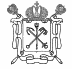 ПРАВИТЕЛЬСТВО САНКТ-ПЕТЕРБУРГААДМИНИСТРАЦИЯ МОСКОВСКОГО РАЙОНА САНКТ-ПЕТЕРБУРГАГосударственное бюджетное дошкольное образовательное учреждение детский сад № 19 комбинированного вида Московского района Санкт-ПетербургаСогласовано:						Утверждено:Педагогическим советом	№ 1			Заведующим ГБДОУ 1928.08.2015                                                   __________ В.В.Сифорова               								28.08.2015 приказ №44-Д                                           Положение о самообследованииI. Общие положения.1.1. Настоящее Положение определяет порядок и принципы проведения самообследования государственного бюджетного дошкольного образовательного учреждения детский сад № 19, далее - Учреждение. Положение разработано в соответствии с п.3 части 2 статьи 29 Федерального закона от 29 декабря 2012 г. № 273-ФЗ «Об образовании в Российской Федерации» (собрание законодательства Российской Федерации, 2012, №53, ст.7598; 2013, № 19, ст.2326); приказом Министерства образования и науки Российской Федерации от 14 июля 2013 года № 462 «Об утверждении порядка проведения самообследования образовательной организации».Самообследование – процедура, которая проводится ежегодно, носит системный характер, направлена на развитие образовательной среды и педагогического процесса.II. Цели самообследования:2.1. обеспечение доступности и открытости информации о деятельности Учреждения;2.2. объективной информацию о состоянии образовательной деятельности в Учреждении.III. Этапы, сроки и ответственные проведения самообследования:3.1. планирование и подготовка работ по проведению самообследования (апрель-май текущего года на отчетный период);3.2. организация и проведение процедуры самообследования (май-август текущего года на отчетный период);3.3. обобщение полученных результатов и на их основе формирование отчета (май-август текущего года на отчетный период);3.4. рассмотрение отчета Педагогическим советом (август текущего года на отчетный период).IV. Содержание самообследования:1 часть (аналитическая):Анализ образовательной деятельности,Анализ системы управления Учреждения,Анализ содержания и качества подготовки воспитанников,Анализ организации учебного процесса,Анализ качества кадрового, учебно-методического, библиотечно-информационного обеспечения,Анализ материально-технической базы,Анализ функционирования внутренней системы оценки качества образования.2 часть (показатели деятельности Учреждения):1. Общие сведения о дошкольной образовательной организации:1.1. Реквизиты лицензии (орган, выдавший лицензию; номер лицензии, серия, номер бланка; начало периода действия; окончание периода действия);1.2. Общая численность детей: в возрасте до 3 лет; в возрасте от 3 до 7 лет;1.3. Реализуемые образовательные программы в соответствии с лицензией (основные и дополнительные)(перечислить);1.4. Численность и доля воспитанников по основным образовательным программам дошкольного образования, в том числе:в режиме полного дня (8-12 часов);1.5. Осуществление присмотра и ухода за детьми (наряду с реализацией дошкольной образовательной программы):численность и доля детей в общей численности воспитанников, получающих услуги присмотра и ухода:в режиме полного дня (8-12 часов);1.6. Количество/доля воспитанников с ограниченными возможностями здоровья, получающих услуги:по коррекции недостатков в физическом и (или) психическом развитии;по освоению основной образовательной программы дошкольного образования;по присмотру и уходу.2. Качество реализации основной образовательной программы дошкольного образования, а также присмотра и ухода за детьми:2.1. Уровень заболеваемости детей (средний показатель пропуска дошкольной образовательной организации по болезни на одного ребенка);2.2. Характеристики развития детей:доля детей, имеющий высокий уровень развития личностных качеств в соответствии с возрастом;доля детей, имеющий средний уровень развития личностных качеств в соответствии с возрастом;доля детей, имеющий низкий уровень развития личностных качеств в соответствии с возрастом.2.3. Соответствие показателей развития детей ожиданиям родителей:доля родителей, удовлетворенных успехами своего ребенка в дошкольном учреждении;доля родителей, не вполне удовлетворенных успехами своего ребенка в дошкольном учреждении;доля родителей, не удовлетворенных успехами своего ребенка в дошкольном учреждении;2.4. Соответствие уровня оказания образовательных услуг ожиданиям родителейдоля родителей, полагающих уровень образовательных услуг высоким;доля родителей, полагающих уровень образовательных услуг средним;доля родителей, полагающих уровень образовательных услуг низким;2.5. Соответствие уровня оказания услуг по присмотру и уходу за детьми ожиданиям родителей:доля родителей, полагающих уровень услуг по присмотру и уходу за детьми высоким;доля родителей, полагающих уровень услуг по присмотру и уходу за детьми средним;доля родителей, полагающих уровень услуг по присмотру и уходу за детьми низким.3. Кадровое обеспечение учебного процесса:3.1. Общая численность педагогических работников3.2. Количество/доля педагогических работников, имеющих высшее образование, из них:3.2.1. непедагогическое.3.3. Количество/доля педагогических работников, имеющих среднее специальное образование, из них:3.3.1. непедагогическое.3.4. Количество/доля педагогических работников, которым по результатам аттестации присвоена квалификационная категория, из них:3.4.1. высшая;3.4.2. первая;3.5. Количество/доля педагогических работников, педагогический стаж работы которых составляет:3.5.1. до 5 лет, в том числе молодых специалистов;3.5.2. свыше 30 лет;3.6. Количество/доля педагогических работников в возрасте до 30 лет;3.7. Количество/доля педагогических работников в возрасте от 55 лет;3.8. Количество/доля педагогических работников и управленческих кадров, прошедших за последние 5 лет повышение квалификации/переподготовку по профилю осуществляемой ими образовательной деятельности в учреждениях высшего профессионального образования, а также в учреждениях системы переподготовки и повышения квалификации.3.9. Доля педагогических и управленческих кадров, прошедших повышение квалификации для работы по ФГОС (в общей численности педагогических и управленческих кадров), в том числе:3.10. Соотношение педагог/ребенок в дошкольной организации;3.11. Наличие в дошкольной образовательной организации специалистов:музыкального руководителя;инструктора по физкультуре;педагогов коррекционного обучения (при наличии групп компенсирующей направленности);педагога-психолога;медицинской сестры, работающей на постоянной основе;специалистов по лечебной физкультуре (для ослабленных, часто болеющих детей, детей с ограниченными возможностями здоровья).4. Инфраструктура Учреждения:4.1. Соблюдение в группах гигиенических норм площади на одного ребенка (нормативов наполняемости групп);4.2. Наличие физкультурного и музыкального залов;4.3. Наличие прогулочных площадок, обеспечивающих физическую активность и разнообразную игровую деятельность детей на прогулке;4.4. Оснащение групп мебелью, игровым и дидактическим материалом в соответствии с ФГОС;4.5. Наличие в дошкольной организации возможностей, необходимых для организации питания детей;4.6. Наличие возможностей для работы специалистов, в том числе для педагогов коррекционного образования;4.7. Наличие дополнительных помещений для организации разнообразной деятельности детей.V. Результаты самообследования оформляются в виде отчета по самообследованию в соответствии с п. IV. Содержание самообследования.Отчет по самообследованию оформляется по состоянию на 1 августа текущего года отчетного периода, заверяется заведующим. Не позднее 1 сентября текущего года, отчет о результатах самообследования размещается на официальном сайте Учреждения в информационно-телекоммуникационной сети Интернет.